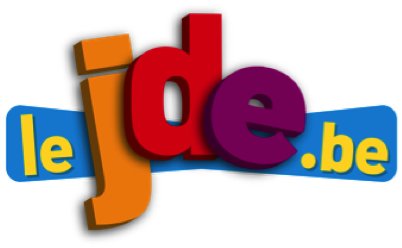 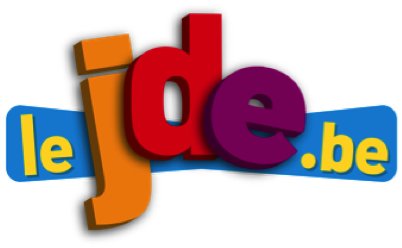 1) Avant de lire l’infographie, coloriez dans le tableau le smiley correspondant à un achat respectueux de la nature. Discutez de vos choix avec la classe. Corrigez-vous ensuite avec le JDE.2) Rédigez des phrases complètes pour répondre aux questions.Pourquoi choisir du matériel scolaire solide ?………………………………………………………………………………………………………………………………………………………..………………………………………………………………………………………………………………………………………………………..Pourquoi choisir du matériel sobre ?………………………………………………………………………………………………………………………………………………………..………………………………………………………………………………………………………………………………………………………..Pourquoi choisir des fournitures rechargeables ?………………………………………………………………………………………………………………………………………………………..………………………………………………………………………………………………………………………………………………………..Pourquoi choisir des fournitures en vrac ?………………………………………………………………………………………………………………………………………………………..………………………………………………………………………………………………………………………………………………………..1) Faites l’inventaire de votre mallette et de votre banc et classez les objets qui s’y trouvent dans le tableau.2) Et si vous décidiez de partager avec toute l’école ce que vous avez appris sur « une rentrée presque zéro déchet ». Réalisez une grande affiche et illustrez-la avec des dessins, des titres et de petits textes.Une farde en carton recyclé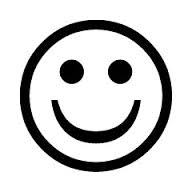 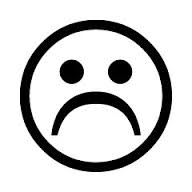 Un berlingot de jusUn emballage alu ou plastique pour les tartinesUn stylo à bille (bic) jetableUn porte-plume (stylo) à réservoirUne gourde Les + respectueux de la natureLes – respectueux de la nature